NARAVOSLOVNI DAN – BIOTEHNOLOGIJAPoročiloNajprej sem si ogledal vse priložene posnetke o kvasovkah in si natančno prebral navodila za izvedbo vseh treh nalog. Poiskal sem vse potrebne pripomočke in se lotil nalog.1. naloga: KVASOVKE POD MIKROSKOPOMOgledal sem si posnetek in ugotovil kako izgledajo kvasovke.Izračunal sem, da bi pri 100.000-kratni povečavi, kvasovko veliko 4 µm videl v velikosti 0,4 m.Nato sem izdelal talno sliko kvasovk v fazi brstenja, ki so bile 100.000-krat povečane.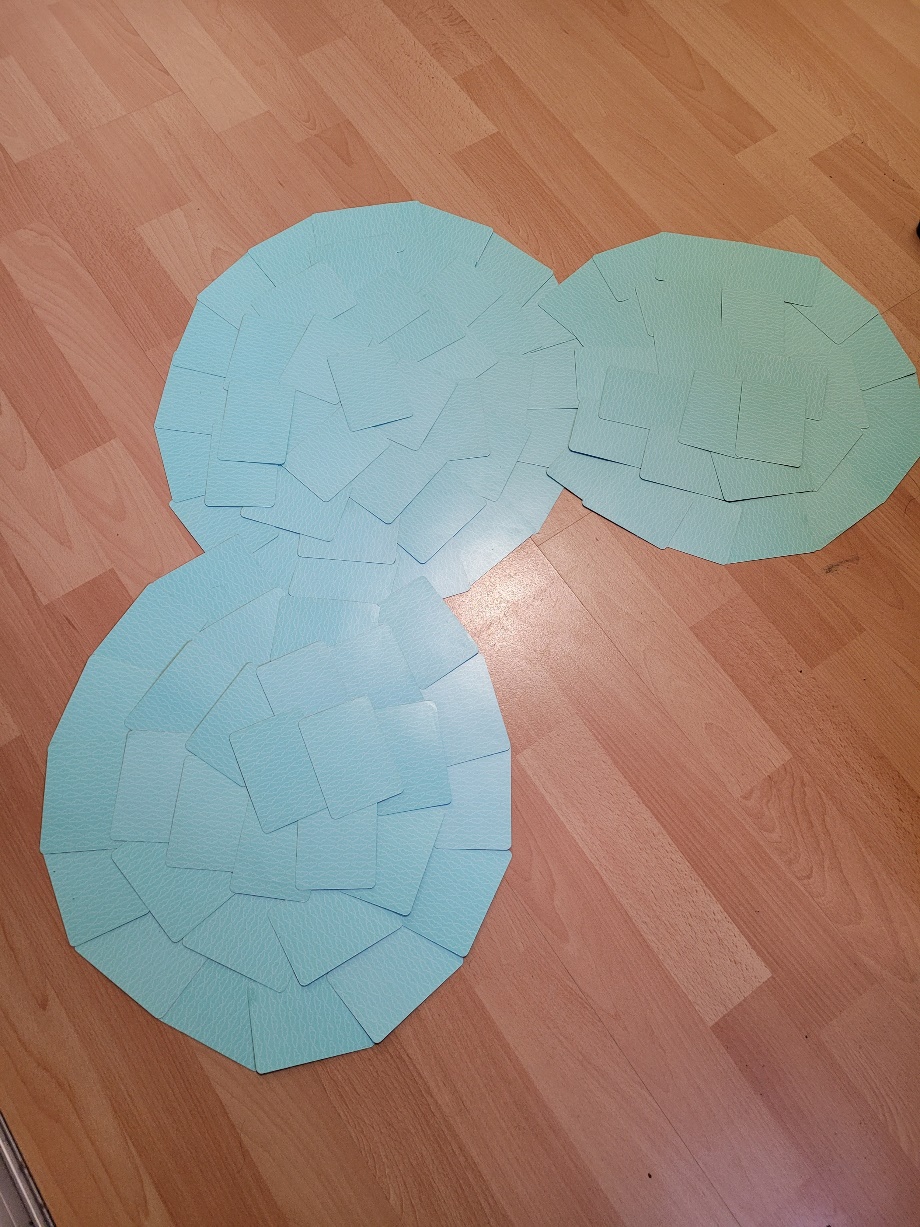 2. naloga: VZHAJA ALI NE VZHAJAHipoteza: Predvidevam, da se v kozarcu, v katerem bo samo voda s sladkorjem ne bo zgodilo nič. V kozarcu, ki bo vseboval vodo in kvas pričakujem minimalno reakcijo. Ker je sladkor hrana za kvasovke pričakujem v  kozarcu s kvasom in sladkorjem reakcijo in bodo kvasovke nekoliko vzhajale. V topli vodi s sladkorjem, ki ji bom dodal kvas pa bo po mojem mnenju reakcija močna in bodo kvasovke zelo brstele oz. vzhajale.Zapis opažanj in fotografije:Začetna fotografija: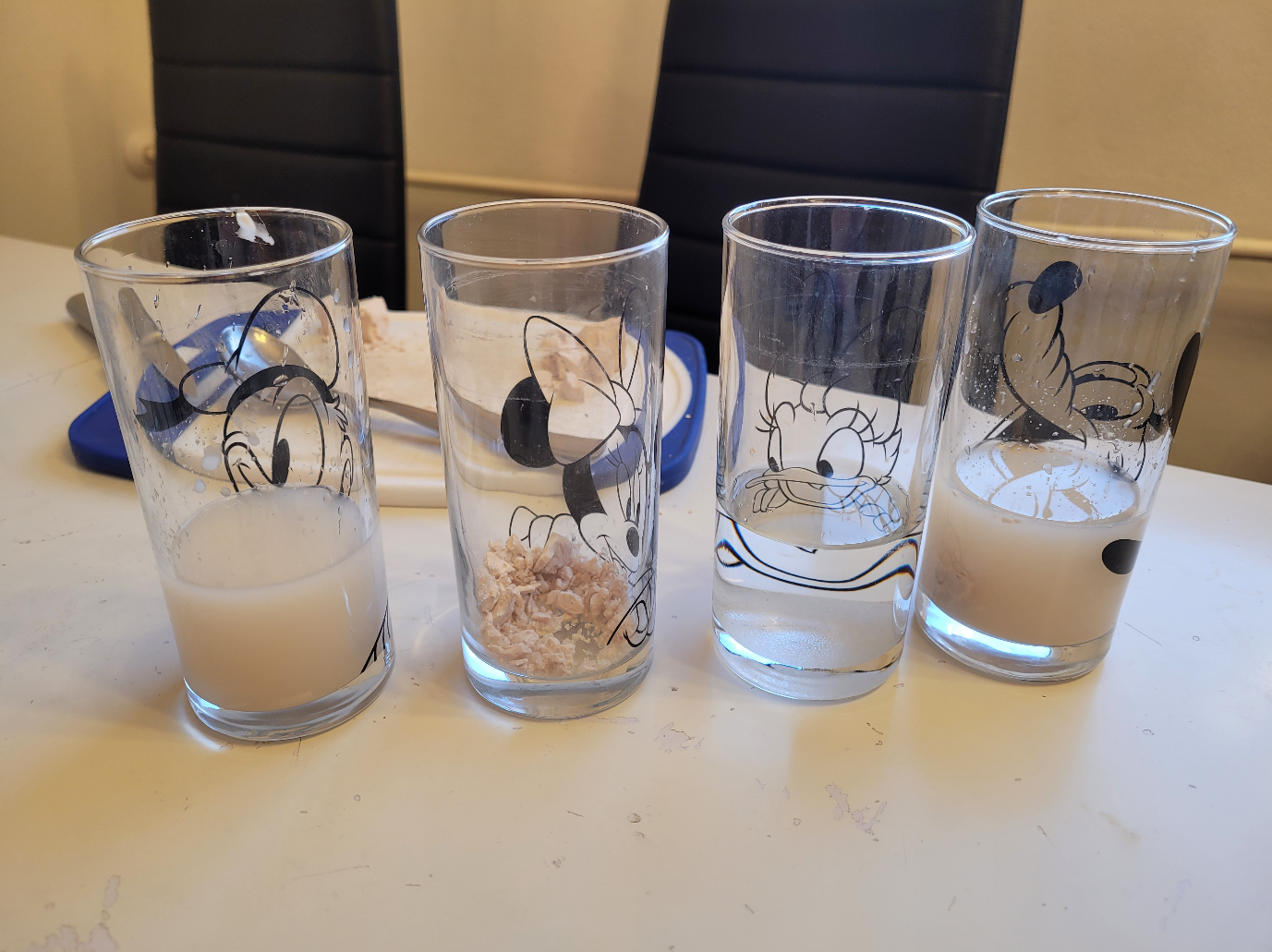 Po 15-ih minutah: 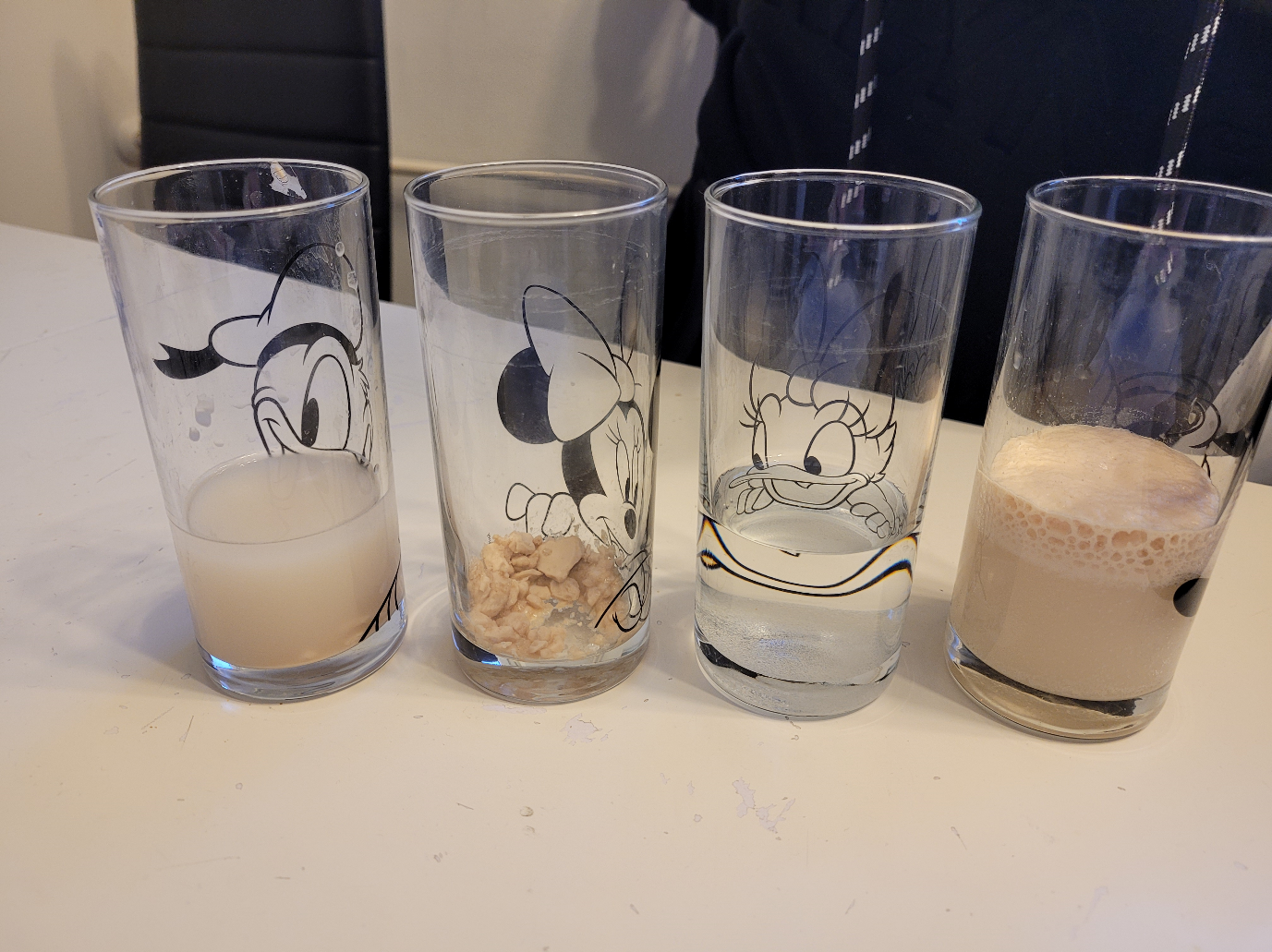 Po 30-ih minutah: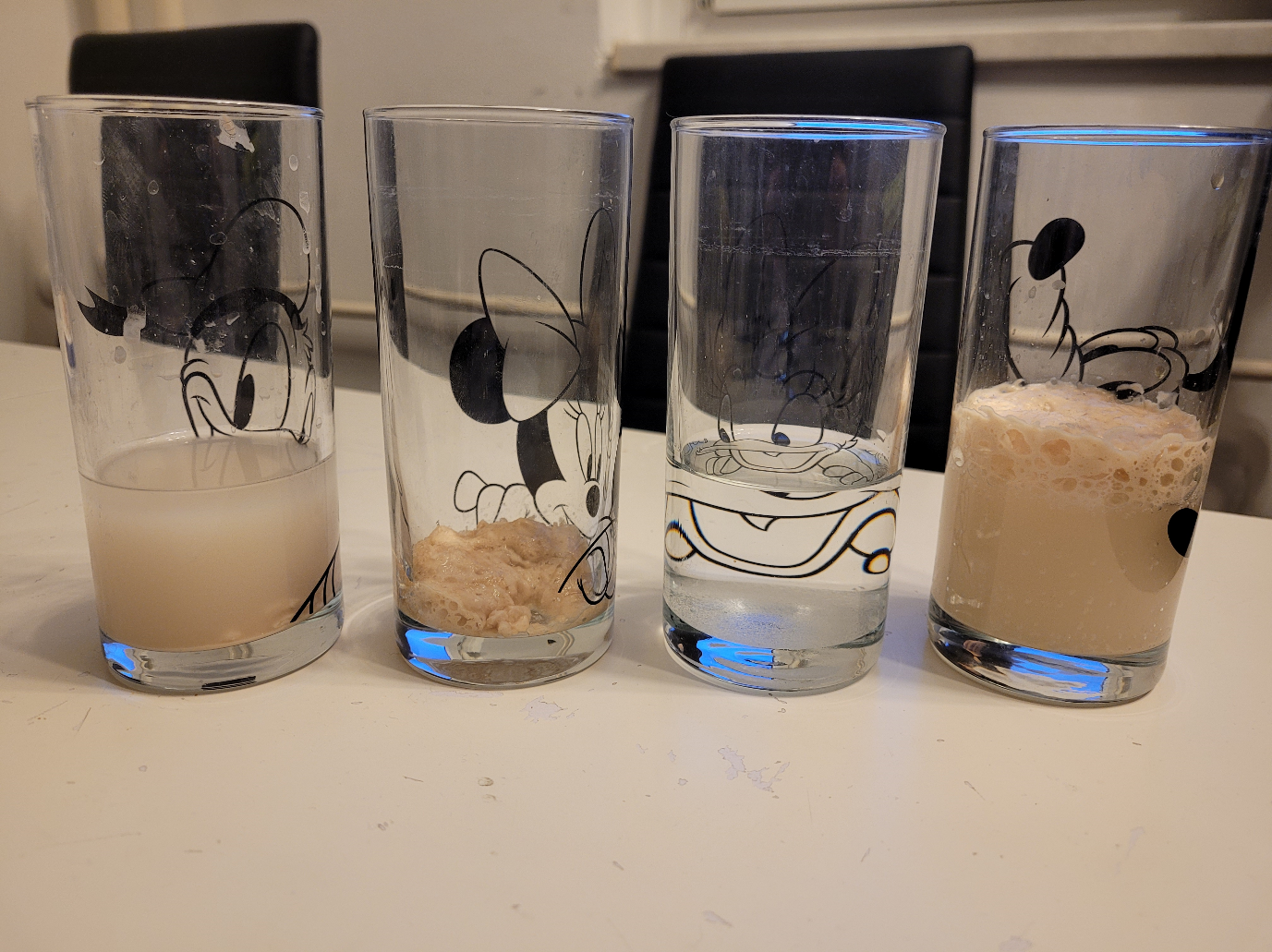 Po 45-ih minutah: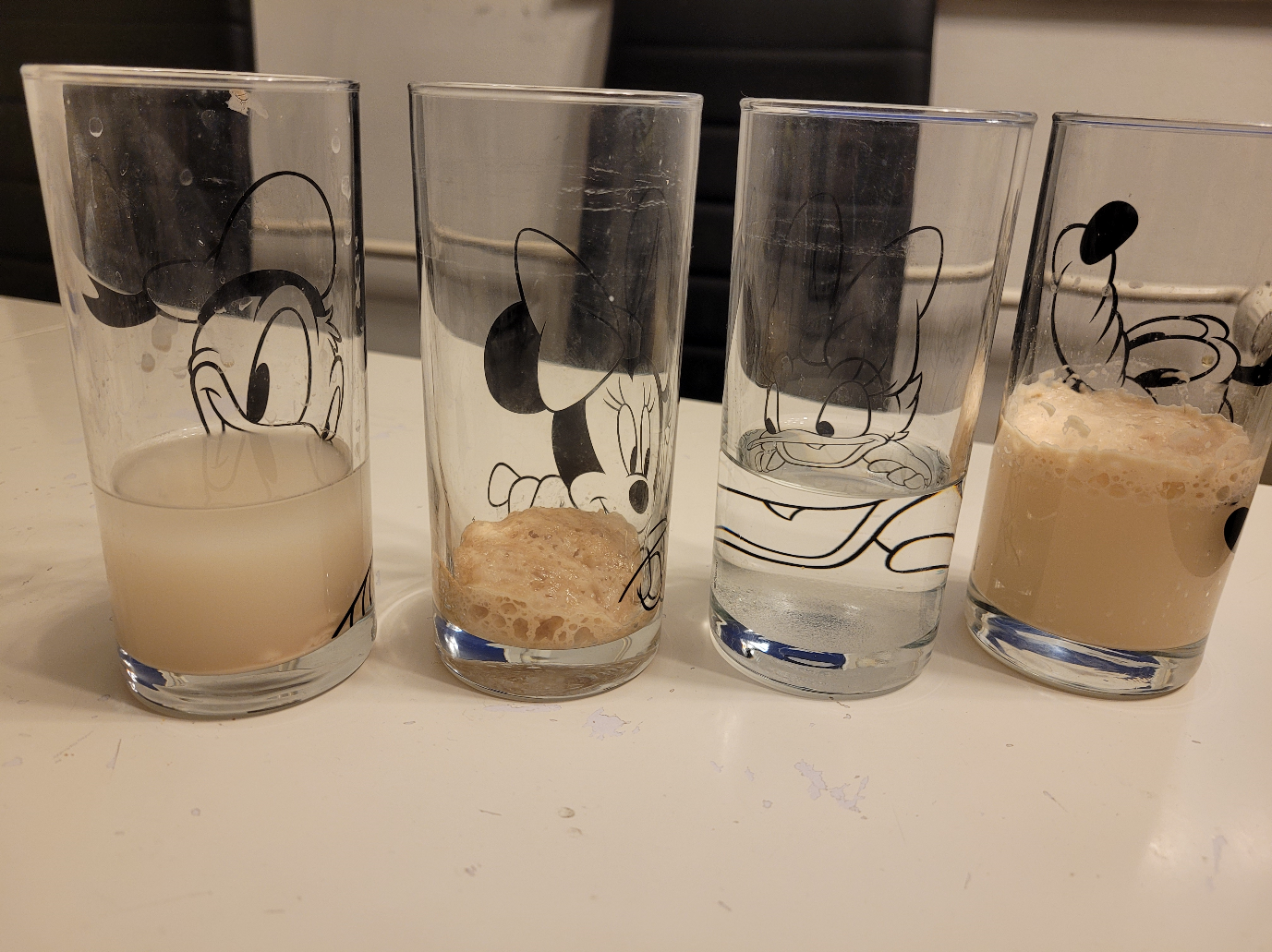 Največja višina pene je bila v četrtem kozarcu in sicer 1,5cm, v drugem kozarcu pa je bila  največ 1cm. Je pa bila pena v drugem kozarcu čvrstejša.Ugotovitve:V veliki meri sem take rezultate pričakoval. Mislil sem le, da bo kvas v vodi vsaj malo reagiral, pa se ni zgodilo nič. Reakcija v drugem kozarcu med sladkorjem in kvasom pa je bila nekoliko močnejša kot sem pričakoval, je pa bil zanjo potreben daljši čas kot pri četrtem kozarcu.Poskus je dokazal, da je sladkor dejansko za kvasovke hrana in v njegovi prisotnosti pričnejo vzhajati. 3. naloga: OPAZOVANJE AKTIVNOSTI KVASOVKHipoteza:Predvidevam, da se bo balon napihnil, saj kvasovke pri vzhajanju proizvajajo plin CO2. Sveča pa bo ugasnila.Zapis opažanj in fotografije:Začetna fotografija:						Po 15-ih minutah: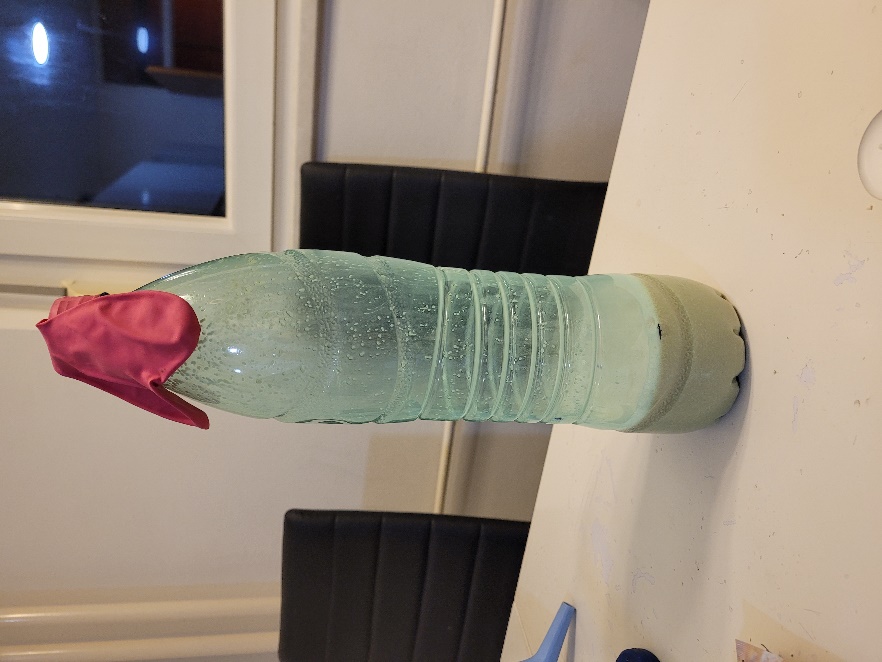 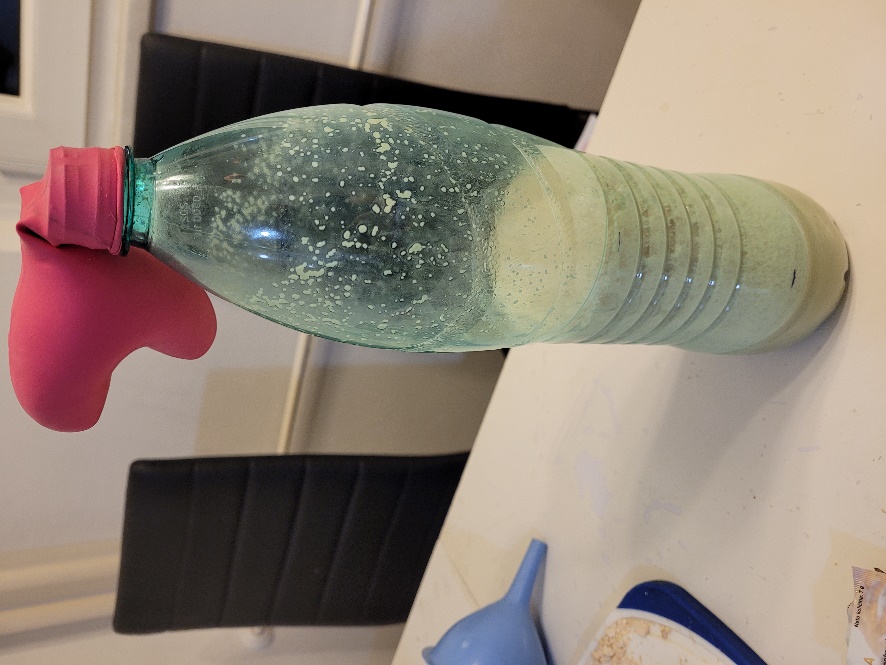 Po 30-ih minutah:						Po 45-ih minutah: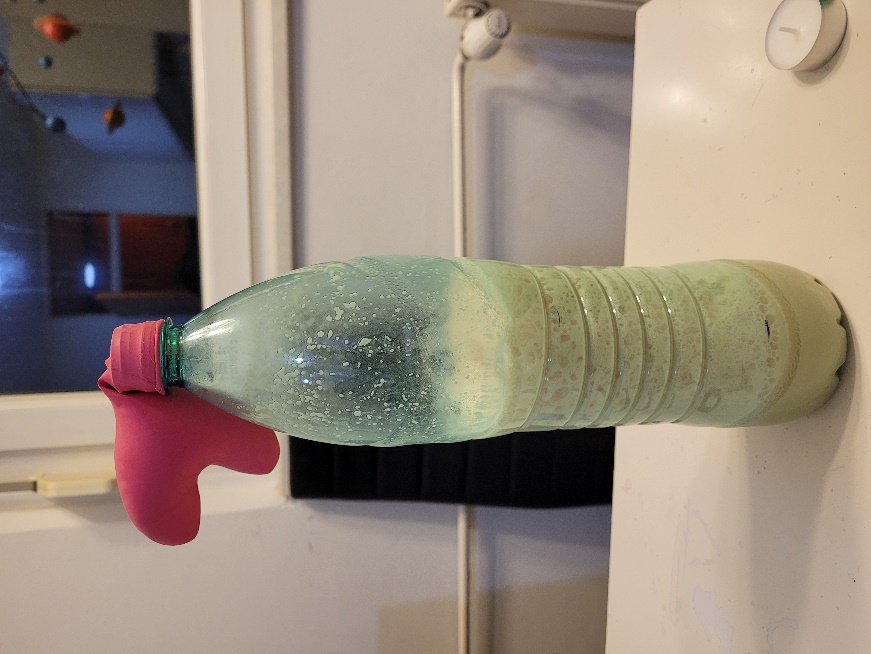 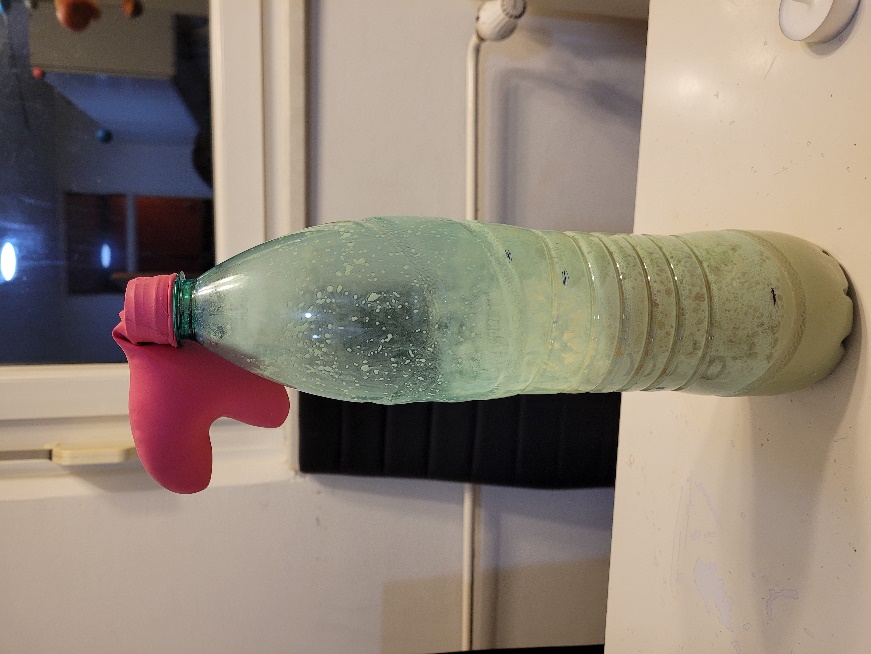 Meritev pene:Ugotovitve:Moje hipoteze so se potrdile. Ob vzhajanju kvasovk se je sproščal plin in balon se je napihoval. Balon, ki sem ga imel, je bil premalo elastičen in ga proizvedeni plin ni mogel napihniti bolj. Je pa bila plastenka močno napeta. Pena je sprva hitro naraščala, nato pa je po mojem mnenju kvasovkam pričelo primanjkovati sladkorja (hrane) in je začela padati.Ko sem vsebino plastenke ''zlil'' po sveči je ta po pričakovanjih ugasnila.  VonjZvokVidezVoda in kvasRahel po kvasuBrez Kvas se useda, ni reakcijeSladkor in kvasZelo močan po kvasuBrezRahla reakcija, sprijemanje kvasa s sladkorjem in rahla potemnitevVoda in sladkorBrezBrezBrez spremembVoda, sladkor in kvasMočan vonj po kvasuMočno šumenjeMočna reakcija, penjenjeVonjZvokVidezVoda in kvasRahel po kvasuBrez Kvas se useda, ni reakcijeSladkor in kvasZelo močan po kvasuMalo šumenjaPričela se je delati pena, potemnitevVoda in sladkorBrezBrezBrez spremembVoda, sladkor in kvasMočan vonj po kvasuMočno šumenjeŠe vedno reakcija, penjenje. Pena se občasno sesedaVonjZvokVidezVoda in kvasRahel po kvasuBrez Kvas se useda, ni reakcijeSladkor in kvasZelo močan po kvasuMalo šumenjaNaredila se je čvrstejša pena, potemnitevVoda in sladkorBrezBrezBrez spremembVoda, sladkor in kvasMalo manj močan vonj po kvasuMočno šumenjeŠe vedno reakcija, penjenje. Večji mehurčki popokali in pena se je sesedlaČas (min)višina (cm)  001511,43013,9459,9